Opis procesu identyfikacji przedsięwzięć na poziomie regionalnymw ramach programu Fundusze Europejskie dla Śląskiego 2021-2027PRIORYTET I: Inteligentne Śląskie Proces identyfikacji przedsięwzięć na poziomie regionalnym z zakresu infrastruktury B+R, w programie Fundusze Europejskie dla Śląskiego 2021-2027Rys. Proces identyfikacji przedsięwzięć na poziomie regionalnym z zakresu infrastruktury B+R, w programie Fundusze Europejskie dla Śląskiego 2021-2027.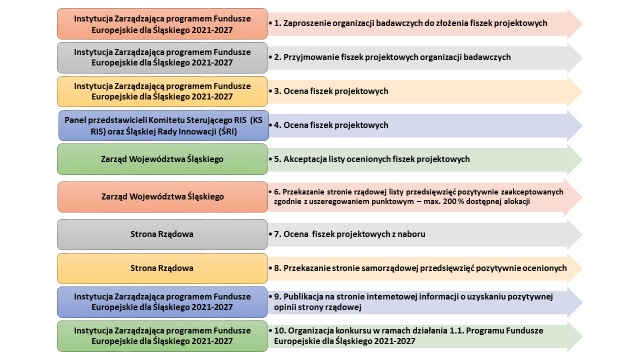 Przedsięwzięcia zostaną zidentyfikowane jako strategiczna regionalna infrastruktura badawcza w obszarze regionalnych inteligentnych specjalizacji województwa śląskiego.Proces identyfikacji przedsięwzięć przeprowadzi Departament Rozwoju Regionalnego (RR) oraz Departament Europejskiego Funduszu Rozwoju Regionalnego (FR) Urzędu Marszałkowskiego Województwa Śląskiego (Referat Regionalnej Strategii Innowacji RIS (RR), Referat Programowania i Rozwoju RPiR (RR) oraz Referat oceny projektów 3 (FR)), następnie Fiszki projektowe zostaną przekazane do zaopiniowania Śląskiej Radzie Innowacji i Komitetowi Sterującemu Regionalnej Strategii Innowacji. W wyniku oceny stworzona zostanie lista rankingowa przedsięwzięć zweryfikowanych pod kątem określonych kryteriów oceny. Pozytywnie zaopiniowane przedsięwzięcia zostaną przedstawione do akceptacji Zarządowi Województwa Śląskiego.W ramach programu regionalnego organizacje badawcze mogą ubiegać się o wsparcie przedsięwzięć z zakresu infrastruktury badawczej, o ile zostały one wcześniej pozytywnie zaopiniowane przez ministra właściwego do spraw rozwoju regionalnego, z udziałem ministra właściwego do spraw szkolnictwa wyższego i nauki.Informacje dotyczące naboru Fiszek ProjektowychLimity i ograniczenia W ramach projektów nie przewiduje się dofinansowania regionalnych agend badawczo-rozwojowych.Przedmiotem projektu będzie infrastruktura badawcza wykorzystywana do prowadzenia działalności gospodarczej w rozumieniu przepisów prawa unijnego dotyczących pomocy publicznej. Jeżeli infrastruktura badawcza będzie wykorzystywana do prowadzenia działalności gospodarczej jak i niegospodarczej, wnioskodawca musi prowadzić działalność gospodarczą na poziomie powyżej 20% całkowitych rocznych zasobów danej infrastruktury. Część projektu dotycząca wykorzystania infrastruktury badawczej do prowadzenia działalności gospodarczej musi wynosić ponad 20% wartości całkowitych kosztów kwalifikowalnych infrastruktury.Nie ma możliwości dofinansowania infrastruktury, aparatury, wyposażenia, które nie będą wykorzystywane na cele gospodarcze.Wyłączone ze wsparcia będą inwestycje w infrastrukturę dydaktyczną oraz infrastrukturę wykorzystywaną do świadczenia usług zdrowotnych.W ramach projektów nie przewiduje się finansowania kosztów wynagrodzeń oraz kosztów związanych z utrzymaniem infrastruktury B+R.Nowe przedsięwzięcie w zakresie infrastruktury B+R w jednostkach naukowych może otrzymać wsparcie jedynie, gdy stanowi element dopełniający istniejące zasoby. Przedsięwzięcie w zakresie infrastruktury B+R musi wpisywać się w Regionalną Strategię Innowacji Województwa Śląskiego na lata 2021-2030.Przedsięwzięcie w zakresie infrastruktury B+R charakteryzuje możliwie wysoki stopień współfinansowania ze źródeł prywatnych.Powstała w wyniku przedsięwzięcia infrastruktura badawcza będzie dostępna dla podmiotów/osób spoza jednostki otrzymującej wsparcie.Finansowanie infrastruktury TIK w jednostkach naukowych jest możliwe tylko wówczas, gdy infrastruktura ta jest niezbędna do realizacji projektu badawczo-rozwojowego.Budżet projektu musi przewidywać, że finansowy udział wnioskodawcy jest nie mniejszy niż 2,5% kosztów kwalifikowalnych projektu.Podmioty uprawnione do ubiegania się o dofinansowanieInstytucje badawczeKonsorcja naukoweKonsorcja naukowo-przemysłoweKonsorcja, których liderem jest jednostka naukowa z udziałem podmiotów:UczelnieJednostki naukoweJednostki samorządu terytorialnego, ich związki i stowarzyszeniaJednostki zaliczane do sektora finansów publicznychZwiązek MetropolitalnyPodmioty wykonujące działalność leczniczą, w rozumieniu ustawy o działalności leczniczejFundacjeInformacje finansoweSposób złożenia Fiszki projektowej Nabór Fiszek projektowych ogłoszony będzie na stronie internetowej Instytucji Zarządzająca Programem Regionalnym oraz na stronie https://ris.slaskie.pl/.Fiszkę projektową należy przekazać wyłącznie w formie elektronicznej na adresy mailowe podane na stronach z ogłoszeniem o naborze Fiszek. Wnioskodawcy zobowiązani są przesłać Fiszkę             w formacie pdf oraz w formie edytowalnej do Instytucji Organizującej nabór.W razie złożenia Fiszki projektowej po terminie wskazanym w ogłoszeniu o naborze, Fiszkę pozostawia się bez rozpatrzenia.Kryteria wyboru Fiszek projektowychOcena FormalnaOcena formalna Fiszki projektowej przeprowadzana jest za pomocą kryteriów formalnych. W razie stwierdzenia w trakcie oceny w Fiszce błędów o charakterze formalnym Instytucja ogłaszająca nabór wzywa wnioskodawcę do uzupełnienia Fiszki w wyznaczonym terminie. Niespełnienie któregokolwiek z kryteriów oceny formalnej powoduje odrzucenie fiszki, na skutek czego fiszka nie może być skierowana do kolejnego etapu oceny. Ocena MerytorycznaOcena merytoryczna Fiszki projektowej przeprowadzana jest za pomocą kryteriów merytorycznych. W ramach każdego kryterium punktowanego możliwe jest przyznanie maksymalnie 3 punktów (całe punkty).Procedura weryfikacji warunków formalnych, poprawiania oczywistych omyłek oraz oceny i wyboru Fiszek projektowychSposób weryfikacji i uzupełniania braków w zakresie warunków formalnychWeryfikacja warunków formalnych następuje niezwłocznie po zakończeniu naboru Fiszek projektowych.Weryfikacja warunków formalnych nie jest oceną prowadzoną w oparciu o kryteria wyboru. Warunki formalne.W razie złożenia Fiszki projektowej po terminie wskazanym w ogłoszeniu o naborze Fiszkę pozostawia się bez rozpatrzenia.W razie stwierdzenia braków w zakresie warunków formalnych w Fiszce wzywa się wnioskodawcę do uzupełnienia Fiszki w wyznaczonym terminie. Termin (dla wezwania przekazanego drogą elektroniczną) określony w wezwaniu liczy się od dnia następującego po dniu wysłania wezwania. Nieuzupełnienie braku w zakresie warunków formalnych przez wnioskodawcę skutkuje pozostawieniem Fiszki bez rozpatrzenia.Poprawione Fiszki, które w wyniku ponownej weryfikacji ponownie nie spełnią wskazanych w korespondencji warunków formalnych pozostawia się bez rozpatrzenia.W przypadku stwierdzenia na dowolnym etapie oceny, że Fiszka nie spełnia warunków formalnych, wzywa się wnioskodawcę do uzupełnienia wniosku zgodnie z zasadami opisanymi w niniejszym podrozdziale. Wezwanie to może być połączone z wezwaniem do uzupełnienia w zakresie kryteriów oceny. Jeśli stwierdzony brak w zakresie warunków formalnych uniemożliwia kontynuowanie oceny Fiszki, wstrzymuje się ocenę na czas dokonywania uzupełnień. W każdej innej sytuacji nie ma konieczności wstrzymywania oceny.Sposób poprawy oczywistych omyłek we wnioskuW razie stwierdzenia w Fiszce oczywistej omyłki wzywa się wnioskodawcę do jej poprawienia w wyznaczonym terminie, pod rygorem pozostawienia Fiszki bez rozpatrzenia. Termin (dla wezwania przekazanego drogą elektroniczną) określony w wezwaniu liczy się od dnia następującego po dniu wysłania wezwania. Nieuzupełnienie braku w zakresie niepoprawienie oczywistej omyłki przez wnioskodawcę skutkuje pozostawieniem Fiszki bez rozpatrzenia.Z oczywistą omyłką mamy do czynienia w sytuacji, w której błąd jest ewidentny, łatwo zauważalny, niewymagający dodatkowych obliczeń, czy ustaleń i jest wynikiem np. niewłaściwego (wbrew zamierzeniu wnioskodawcy) użycia wyrazu, widocznej mylnej pisowni, niedokładności redakcyjnej, przeoczenia czy też opuszczenia jakiegoś wyrazu lub wyrazów, numerów, liczb.Dopuszczalne jest wezwanie do poprawy oczywistej omyłki wraz z wezwaniem do poprawy w zakresie kryteriów oceny. Jeśli oczywista omyłka uniemożliwia kontynuowanie oceny projektu, wstrzymuje się ocenę na czas dokonywania uzupełnień. W każdej innej sytuacji nie ma konieczności wstrzymywania oceny.Sposób dokonywania oceny spełniania kryteriów wyboru FiszekOcenę Fiszek pod względem kryteriów formalnych dokonują pracownicy Departament Rozwoju Regionalnego (RR) oraz Departament Europejskiego Funduszu Rozwoju Regionalnego (FR) Urzędu Marszałkowskiego Województwa Śląskiego (Referat Regionalnej Strategii Innowacji RIS (RR), Referat Programowania i Rozwoju RPiR (RR) oraz Referat oceny projektów 3 (FR)). Ocenę Fiszek pod względem kryteriów merytorycznych dokonuje panel ekspertów składający się ze Śląskiej Rady Innowacji i Komitetu Sterującego Regionalnej Strategii Innowacji. W wyniku oceny stworzona zostanie lista rankingowa przedsięwzięć zweryfikowanych pod kątem kryteriów oceny. Pozytywnie zaopiniowane przedsięwzięcia zostaną przedstawione do akceptacji Zarządowi Województwa Śląskiego.Za moment rozpoczęcia procesu oceny uznaje się moment zakończenia naboru Fiszek.4.3.1	Sposób dokonywania oceny formalnejOcena formalna Fiszki dokonywana jest metodą zerojedynkową przez pracowników UM WSL. Ocena dokonywana jest w oparciu o kryteria wyboru.Kryteria formalne podlegają możliwość poprawy lub uzupełnienia w wyznaczonym terminie. Projekt, który spełnił wszystkie kryteria, poddawany jest dalszej ocenie pod kątem pozostałych kryteriów.  W przypadku niezłożenia uzupełnionej/poprawionej Fiszki w wyznaczonym terminie, dalszej ocenie podlega wersja wniosku będąca podstawą wystosowanego wezwania do poprawy/uzupełnienia. W trakcie uzupełniania lub poprawiania Fiszek zapewnia się równe traktowanie wnioskodawców. Niespełnienie któregokolwiek z kryteriów formalnych powoduje, że projekt otrzymuje ocenę negatywną, na skutek czego nie może być skierowany do kolejnego etapu oceny. W szczególnych, uzasadnionych przypadkach, gdy brak jest możliwości poprawy, uzupełnienia we wskazanym terminie, co wynika z okoliczności niezależnych od wnioskodawcy, na jego pisemny wniosek, Departament Rozwoju Regionalnego ma możliwość wyznaczyć inny termin na dokonanie poprawy lub uzupełnienia.Informacja o wyniku negatywnej oceny formalnej przekazywana jest wnioskodawcy            w formie pisemnej z uzasadnieniem. Informacjo o pozytywnej ocenie Fiszki przekazywana jest wnioskodawcy w formie elektronicznej.Projekt może zostać wycofany z oceny formalnej na pisemną prośbę wnioskodawcy.4.3.2	Sposób dokonywania oceny merytorycznej Ocena merytoryczna Fiszki dokonywana jest przez panel ekspertów składający się ze Śląskiej Rady Innowacji i Komitetu Sterującego Regionalnej Strategii Innowacji.Ocena dokonywana jest w oparciu o kryteria wyboru.Kryteria merytoryczne nie  podlegają możliwość poprawy lub uzupełnienia.Projekt może zostać wycofany z oceny merytorycznej na pisemną prośbę wnioskodawcy.Informacja o wyniku negatywnej oceny merytorycznej przekazywana jest wnioskodawcy w formie pisemnej z uzasadnieniem. Informacjo o pozytywnej ocenie Fiszki przekazywana jest wnioskodawcy w formie elektronicznej.Fiszki pozytywnie ocenione zostaną uszeregowane od projektów, które uzyskały największą liczbę punktów do projektów najniżej ocenionych. Rozstrzygnięcie naboruLista pozytywnie ocenionych Fiszek będzie przedstawiona na stronie internetowej Instytucji Zarządzająca Programem Regionalnym oraz na stronie https://ris.slaskie.pl/.Fiszki pozytywnie ocenione zostaną uszeregowane od projektów, które uzyskały największą liczbę punktów do projektów najniżej ocenionych, lecz ze względu na limit wyznaczony przez stronę rządową  nie zostały przekazane do zaopiniowania Ministrowi oraz ministrowi właściwemu do spraw szkolnictwa wyższego i nauki będą przekazywane stronie rządowej zgodnie z uszeregowaniem punktowym, gdy wartość przedsięwzięć pozytywnie zaopiniowanych przez stronę rządową nie przekroczy 150% dostępnej alokacji.Każdorazowo, po zakończeniu procesu opiniowania Fiszek projektowych, w terminie 10 dni roboczych od dnia otrzymania informacji o opinii Strony rządowej dla danego przedsięwzięcia, Instytucja Zarządzająca Programem Regionalnym publikuje na stronie internetowej danego Programu Regionalnego informację lub aktualizację informacji o pozytywnie zaopiniowanychprzedsięwzięciach przez Ministra oraz ministra właściwego do spraw szkolnictwa wyższego i nauki.  Zmiany w fiszkach pozytywnie zaopiniowanych przez Stronę rządową, i przed złożeniem wniosku o dofinansowanie, skutkujące zmianą agendy badawczej, zakresu rzeczowego, lub partnerów realizujących projekt są każdorazowo zgłaszane Ministrowi, który w porozumieniu z ministrem właściwym ds. szkolnictwa wyższego i nauki decyduje – biorąc pod uwagę charakter i wagę proponowanych zmian – czy konieczne jest ponowne opiniowanie Fiszki. Rys. Ponowny proces weryfikacji przedsięwzięć pozytywnie ocenionych przez stronę Rządową.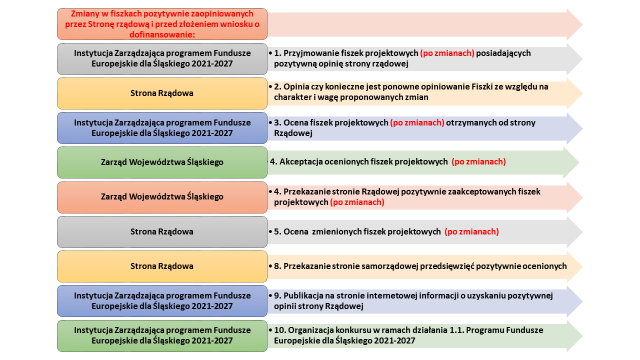 Całkowita kwota przeznaczona na dofinansowanie50 000 000 EURWarunki i planowany zakres stosowania cross- financingu (%)Nie dotyczy Kwota współfinansowania z budżetu państwa projektów w konkursie, (jeśli dotyczy) Maksymalny % poziom dofinansowania UE wydatków kwalifikowalnych na poziomie projektu: 85% w tym, zgodnie z zasadami pomocy publicznej:- dla części gospodarczej: intensywność udzielanej pomocy publicznej i pomocy de minimis wynosi maksymalnie 50%- dla części niegospodarczej: 100%.Nie przewiduje się współfinansowania            z budżetu państwa.Nie ustala się minimalnej dopuszczalnej wartości projektu.Maksymalna wartość wydatków kwalifikowalnych projektu złożonego do dofinansowania nie może przekroczyć 50 mln EUR.Lp.KryteriumSposób weryfikacjiEtap Oceny Kryterium1.Kwalifikowalność podmiotowa wnioskodawcy.Wnioskodawca oraz partnerzy (jeśli dotyczy) są uprawnieni do złożenia Fiszki projektowej: wpisują się                 w katalog beneficjentów przewidzianych w programie Fundusze Europejskie dla Śląskiego 2021-2027.0/1Ocena formalna2.Kwalifikowalność przedmiotowa projektu.Projekt jest zgodny z przedmiotem naboru, w tym typami projektów podlegającymi dofinasowaniu                  w ramach danego działania/poddziałania określonego       w programie Fundusze Europejskie dla Śląskiego 2021-2027.0/1Ocena formalna3.Spójność informacji dotyczących projektu i wnioskodawcy.Czy treść Fiszki projektowej umożliwia ocenę projektu i wnioskodawcy, tj. dostarcza informacji, pozwalających na ocenę projektu w kryteriach oceny.0/1Ocena formalnaLp.KryteriumSposób weryfikacjiEtap Oceny Kryterium1.Wpływu przedsięwzięcia na realizację Regionalnej Strategii Innowacji Województwa Śląskiego 2030. Wpływu przedsięwzięcia na  realizację celów Regionalnej Strategii Innowacji Województwa Śląskiego 2030.Planowana inwestycja jest zgodna          z Regionalną Strategią Innowacji Województwa Śląskiego 2030Projekt wpisuje się w jeden z obszarów inteligentnych specjalizacji Województwa Śląskiego (energetyka, medycyna, technologie informacyjne       i komunikacyjne, przemysły wschodzące, zielona gospodarka).Punktowa: 0-3Ocena merytoryczna/ weryfikowane przez panel ekspertów2.Plan prac badawczo-rozwojowych (agendy badawcze).Wnioskodawca/ partnerzy przedłożył/li rzetelny plan prac badawczo-rozwojowych, które będą wykonywane z wykorzystaniem infrastruktury będącej przedmiotem projektu.Plan prac badawczo-rozwojowych powinien zawierać minimum: główne obszary badawcze, orientacyjny plan prac badawczo-rozwojowych, główne rezultaty zaplanowanych prac badawczo-rozwojowych, zastosowanie w gospodarce.Punktowa: 0-3Ocena merytoryczna/ weryfikowane panel ekspertów3.Kluczowe znaczenie infrastruktury badawczej dla regionu.Wnioskodawca wykazał i opisał kluczowe znaczenie infrastruktury badawczej dla regionu.Planowana w ramach projektu infrastruktura badawcza wsparta            w ramach projektu nie powiela istniejących zasobów oraz uzupełnia wcześniej wytworzoną infrastrukturę badawczo-rozwojową. Punktowa: 0-3Ocena merytoryczna/ weryfikowane panel ekspertówLp.Nazwa warunku formalnegoDefinicja1.Termin złożenia Fiszki projektowejFiszka złożona w terminie.2.PodpisyCzy Fiszka jest podpisana ważnym podpisem wnioskodawcy lub osoby upoważnionej do jego reprezentowania.